1/3 понедельник 30 марта 2020 годаНеделя №29Тема: «Жизнь людей и природа в горах»Дата: понедельник 30.03.2020 годаУтро:1.Утренняя гимнастика2. Беседа о весне. Цель: закрепить признаки ранней весны, повторить весенние месяца.3. ФЭМП (формирование элементарных математических представлений)Демонстрационный материал: геометрические фигуры различных цветов, изображения сказочных героев, ковёр-самолёт, волшебный паровозикРаздаточный материал: счётные палочки, цифры от 1 – 10 на каждого ребенка.Методы и приемы: объяснение, указание, пояснение, вопросы, показ, игровой прием, поощрение, педагогическая оценка.1.Организационный момент. Сегодня наше занятие по математике мы начнём с нашего стихотворения:Ежедневно по утрамЗаниматься надо нам.Мы с доски не сводим глаз,Воспитатель учит нас.Запомните всё, что без точного счётаНе сдвинется с места любая работа.Сегодня у нас необычное занятие. А почему необычное узнаете немного позже.2.Основная часть.(Стучится почтальон и отдает мне письмо) Что в нём я не знаю, но на конверте написано старшей группы «Ягодки». Сейчас я открою и прочитаю, что в нём. (Воспитатель открывает конверт и читает вслух) «Дорогие ребята, мы, герои сказочной страны, попали в беду. Баба-Яга перепутала сказки, похитила главных героев и наложила на них заклятье. Помочь нам можете только вы. Если вы выполните все задания и отгадаете этих героев, то они вновь вернутся в сказочную страну в свои сказки. Милые детки, помогите нам». Ребята, мы поможем сказочным героям? Тогда приготовьтесь в путь. Но на чем же мы отправимся в путь?Давайте с вами полетим на самолете?Самолет летит, лети.Смелый летчик в нем сидитВижу остров я, ребята, встреча с кем-то нас здесь ждет (подходят к доске на ней цветы)Интересно, куда мы попали?Таких цветов мы давно не видали!(Звучит музыка «Буратино» сначала тихо, а затем громче)-Ой, что это? Ребята, мне эта мелодия кажется знакомой? Что это за мелодия? Какая это сказка?-Про Буратино? Верно. А вот и первое задание от Бабы-Яги. (К одному из цветков прикреплен листок с заданием) Решение задач:1.Под кустами у реки жили майские жуки. Дочка, сын, отец и мать. Кто успел их сосчитать? ( 4 )2.Вдруг упал Сережка, а за ним - Алешка, а за ним - Игнат Сколько здесь всего ребят? ( 3 )3.Было у Сережи два яблока, одно он съел сколько осталось яблок у Сережи?Но это не последнее задание Бабы Яги, чтобы расколдовать Буратино.Игра «Скажи наоборот»Я буду называть слова, а вы говорить слова наоборот.Громкий Широкий Влево ГорячийМокрый Сильный Высокий ХолодныйБольшой Чистый СладкийМолодцы, справились с заданиями. Мы помогли Буратино освободиться от злых чар Бабы-Яги. Но наше путешествие только в самом начале. Теперь отправимся дальше. Садимся на свои места. Закройте глаза, мы взлетаем.Загадка: Такое лишь в сказке волшебной случается:Она с бала королевскогоОднажды убегалаИ туфельку хрустальнуюСлучайно потеряла. (Золушка)Она обязательно встретится, если мы выполним следующее задание Бабы-Яги.Задание с геометрическими фигурамиУ вас на столах лежат счётные палочки. Сделайте из счётных палочек четырехугольник. Какую фигуру вы сделали?Как её можно назвать по-другому?Из скольких палочек сделана фигура? (4)А сейчас мы сделаем геометрические фигуры по схеме, которые я сейчас раздам.Следующие задание: «Найди лишние» Я вам покажу карточки с геометрическими фигурами, а вы назовете лишнюю фигуру. (Дети показывают лишнюю фигуру и объясняют свой выбор)Тут несколько вариантов:1. Лишний желтый прямоугольник, остальные фигуры красные.2. Лишний маленький треугольник, остальные фигуры большие3. Лишний круг, у остальных есть углыМолодцы, ребята! Справились с заданием. Освободили Золушку.А теперь мы сделаем привал и немного отдохнём.ФизкультминуткаМы топаем ногами,Мы хлопаем руками,Качаем головой,Качаем головой.Мы руки поднимаем,Мы руки опускаем,Мы руки подаёмИ бегаем кругом.Наше путешествие продолжается. И снова для вас загадка.На сметане мешен,На окошке стужён,Круглый бок, румяный бок,Покатился … (Колобок)Верно, Колобок.Чтобы спасти Колобка, нам надо выполнить задание: показать Бабе-Яге как мы умеем считать.Счёт по заданиюПосчитать от 1 до 10 и обратноПосчитать от 10 до 1.Молодцы, справились. Помогли Колобку. Мы ещё должны помочь одному сказочному герою. Послушайте кому:Бабушка девочку очень любила.Шапочку красную ей подарила.Девочка имя забыла свое.А ну, подскажите имя ее. (Красная шапочка) Чтобы спасти красную Шапочку мы должны выполнить очередное задание Бабы-Яги. Садитесь за стол, я вам для выполнения этого задания раздам карточки с цифрами. Игра на слух «не ошибись. Я буду хлопать, а вы показываете карточку с нужной цифрой. Молодцы, и с этим заданием справились. Айболит очень рад, что вы ему помогли.У меня есть волшебный паровозик, который увезёт наших друзей в сказочную страну. Поможем героям занять свои места. Кто первый пришел тот и в первом вагоне, кто это был? Правильно, Буратино в первом вагоне.Золушка во втором вагоне.Колобок в третьем вагонеКрасная Шапочка в четвёртом выгоне.(Дети помогают рассадить сказочных героев)ЗаключениеДавайте попрощаемся с нашими сказочными героями. (Включается музыка и герои под неё уезжают)Теперь и нам пора возвращаться в детский сад, в группу Самолет летит, лети.Смелый летчик в нем сидитВот мы и в группе, детвора! Что мы сегодня делали на занятие? Вам понравилось путешествовать?4. Ознакомление с х\л:  С.Т.Аксакова «Аленький цветочек »  (социокультурные истоки).5. Подвижные игры дома с ребенком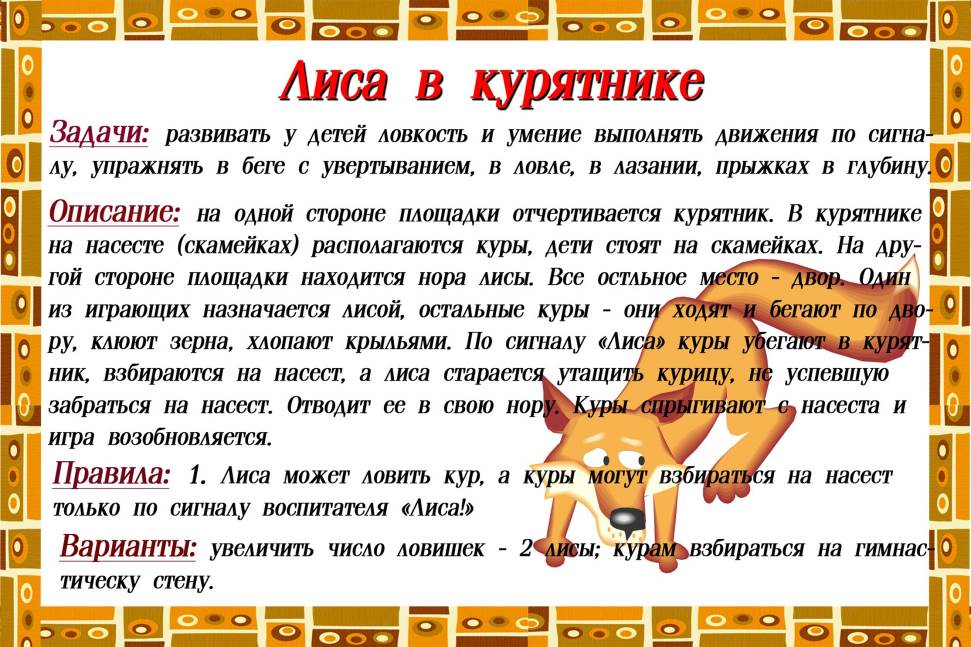 Вечер:1.Гимнастика после сна. (Использовать любые базовые упражнения (потянутся, сделать наклоны, размять ножки, ручки) 2.Пальчиковая гимнастика «Белочка». Сидит белочка в тележке, Продает она орешки:Лисичке-сестричке, воробью, синичке,Мишке толстокожему, заиньке усатому.Пальцы сжать в кулачок. Поочередно разгибать пальцы, начиная с большого.3. Дидактическое упражнение «У кого что?». Предложите ребенкусравнить, одинаково ли называются части тела у человека и животного.Рот – пастьВолосы – шерстьНога – лапаЛицо – мордаНогти - когтиУши – ушиГлаза – глазаИ др.4. Ознакомление с х/л:    Б.Заходер «Серая Звездочка». 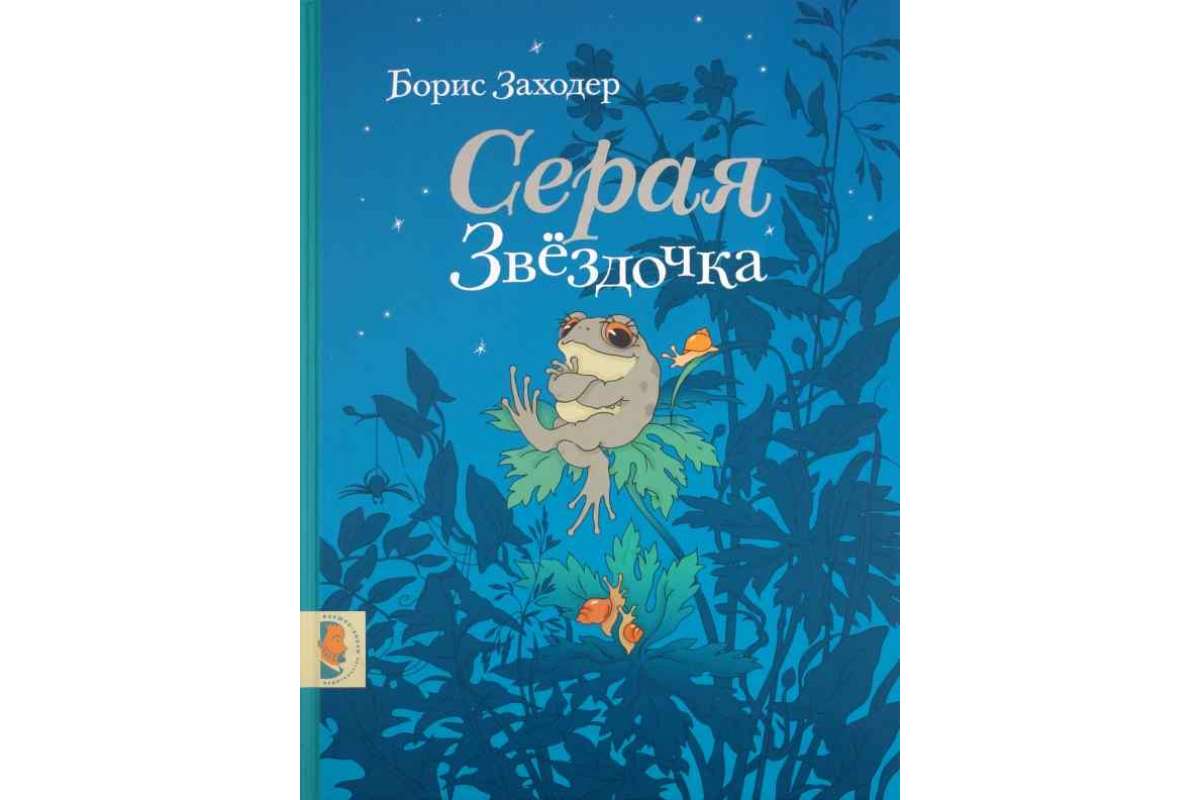 5. Пальчиковая гимнастика «Пальчики»В прятки пальчики играли      пальцы.И головки убирали.                   Вот так, вот так,                                                                                         И головки убирали.Ритмично сгибать и разгибать пальцы. Усложнение: поочередное сгибание.6.Конструирование «Строим по чертежу»Цель: Закрепить с детьми представление о чертеже – рисунке, умение зарисовывать элементарную постройку, строить по готовому «чертежу». Помочь детям «открыть» прием взаимозаменяемости деталей.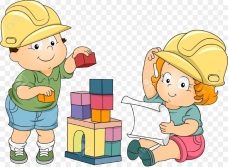 Вводная часть Ходьба в колонне по одному; бег между предметами (кубики, кегли или набивные мячи).упражнения 1И. п. – основная стойка, мяч в правой руке. 1 – руки в стороны; 2 – руки вверх, переложить мяч в левую руку; 3 – руки в стороны; 4 – руки внизупражнения 2И. п. – стойка ноги на ширине плеч, мяч в правой руке. 1–2 – поворот вправо (влево), ударить мячом о пол; 3–4 – вернуться в исходное положение (упражнения 3И. п. – стойка ноги на ширине ступни, мяч в правой руке. 1 – присесть, ударить мячом о пол, поймать его; 2 – вернуться в исходное положение упражнения 4И. п. – стойка на коленях, сидя на пятках, мяч в правой руке. 1–4 – с поворотом вправо (влево) прокатить мяч вокруг туловищаЗаключительная частьИгровое упражнение «Пингвины». Дети стоят по кругу, зажимают мяч между колен и по сигналу воспитателя прыгают на двух ногах, продвигаясь по кругу, как пингвины.Ходьба в колонне по одному.